UNIVERSIDADE FEDERAL DE UBERLÂNDIA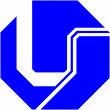 Faculdade de Medicina VeterináriaPrograma de Pós-Graduação em Ciências VeterináriasPLANO ANUAL DE ESTUDOSAno: _________Nome do(a) aluno(a):	Área:  	Nome do(a) orientador(a):  	Atividades previstas para o 1º semestre de ___________:Atividades previstas para o 2º semestre de ____________:Data:	/	/	Assinatura do(a) orientador(a)	Assinatura do(a) aluno(a)